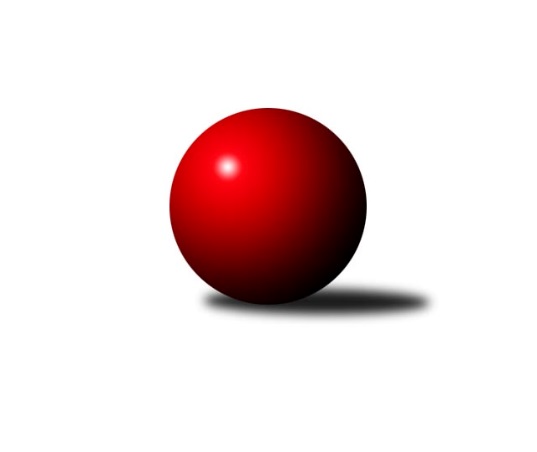 Č.26Ročník 2018/2019	14.4.2019Nejlepšího výkonu v tomto kole: 2603 dosáhlo družstvo: KK Jiskra Čejkovice BJihomoravský KP2 jih 2018/2019Výsledky 26. kolaSouhrnný přehled výsledků:TJ Sokol Šanov C	- TJ Lokomotiva Valtice C	7:1	2537:2338	9.0:3.0	12.4.TJ Sokol Vracov C	- KK Vyškov D	2:6	2388:2531	4.0:8.0	12.4.KK Vyškov E	- SK STAK Domanín 	2:6	2247:2435	4.0:8.0	13.4.KC Hodonín B	- TJ Sokol Mistřín C	1:7	2283:2498	3.0:9.0	13.4.SK Kuželky Dubňany C	- KK Jiskra Čejkovice B	4:4	2593:2603	6.0:6.0	14.4.Tabulka družstev:	1.	SK Kuželky Dubňany C	22	17	4	1	127.5 : 48.5 	164.0 : 100.0 	 2488	38	2.	SK Baník Ratíškovice C	22	15	2	5	110.0 : 66.0 	152.0 : 112.0 	 2448	32	3.	KK Jiskra Čejkovice B	22	14	2	6	113.5 : 62.5 	152.5 : 111.5 	 2404	30	4.	TJ Sokol Mistřín C	22	15	0	7	110.5 : 65.5 	158.5 : 105.5 	 2472	30	5.	TJ Sokol Šanov C	22	14	2	6	103.5 : 72.5 	143.0 : 121.0 	 2415	30	6.	KK Vyškov D	22	11	3	8	97.0 : 79.0 	146.0 : 118.0 	 2426	25	7.	SK STAK Domanín	22	9	2	11	87.0 : 89.0 	137.5 : 126.5 	 2367	20	8.	TJ Sokol Vracov C	22	9	1	12	84.0 : 92.0 	117.5 : 146.5 	 2367	19	9.	KC Hodonín B	22	6	2	14	66.5 : 109.5 	123.5 : 140.5 	 2348	14	10.	KK Vyškov E	22	6	0	16	58.5 : 117.5 	86.5 : 177.5 	 2153	12	11.	TJ Lokomotiva Valtice C	22	6	0	16	56.0 : 120.0 	104.0 : 160.0 	 2279	12	12.	TJ Jiskra Kyjov B	22	1	0	21	42.0 : 134.0 	99.0 : 165.0 	 2247	2Podrobné výsledky kola:	 TJ Sokol Šanov C	2537	7:1	2338	TJ Lokomotiva Valtice C	Lenka Spišiaková	 	 185 	 209 		394 	 2:0 	 358 	 	171 	 187		Božena Vajdová	Vladimír Jaroš	 	 217 	 222 		439 	 2:0 	 373 	 	186 	 187		Michaela Mlynariková	Iveta Zifčáková	 	 182 	 205 		387 	 0:2 	 433 	 	205 	 228		Zbyněk Škoda	Marta Volfová	 	 232 	 205 		437 	 2:0 	 415 	 	222 	 193		Jan Beneš	Jiří Mika	 	 222 	 219 		441 	 2:0 	 361 	 	178 	 183		Richard Cigánek	Pavel Martinek	 	 236 	 203 		439 	 1:1 	 398 	 	182 	 216		Eduard Jungrozhodčí: Nejlepší výkon utkání: 441 - Jiří Mika	 TJ Sokol Vracov C	2388	2:6	2531	KK Vyškov D	Natálie Trojanová	 	 197 	 194 		391 	 0:2 	 403 	 	202 	 201		Stanislav Šmehlík	Tomáš Gaspar	 	 230 	 208 		438 	 1:1 	 419 	 	201 	 218		Jiří Alán	Petr Pres	 	 196 	 221 		417 	 2:0 	 385 	 	180 	 205		Jan Vejmola	Radek Břečka *1	 	 168 	 174 		342 	 0:2 	 437 	 	221 	 216		Roman Kouřil	Nikola Plášková	 	 190 	 198 		388 	 0:2 	 417 	 	211 	 206		Miroslav Poledník	Veronika Presová	 	 217 	 195 		412 	 1:1 	 470 	 	209 	 261		Josef Michálekrozhodčí: vedoucí družstevstřídání: *1 od 51. hodu Martina NejedlíkováNejlepší výkon utkání: 470 - Josef Michálek	 KK Vyškov E	2247	2:6	2435	SK STAK Domanín 	Soňa Pavlová	 	 149 	 164 		313 	 0:2 	 378 	 	192 	 186		Zdeněk Kožela	Lumír Hanzelka	 	 151 	 143 		294 	 0:2 	 404 	 	221 	 183		Zbyněk Vašina	Michaela Malinková	 	 170 	 194 		364 	 2:0 	 336 	 	160 	 176		František Masář	Běla Omastová	 	 187 	 202 		389 	 0:2 	 430 	 	219 	 211		Vojtěch Filípek	Jana Kovářová	 	 221 	 224 		445 	 1:1 	 451 	 	218 	 233		Jakub Juřík	Milana Alánová	 	 219 	 223 		442 	 1:1 	 436 	 	210 	 226		Richard Juříkrozhodčí: vedoucí družstevNejlepší výkon utkání: 451 - Jakub Juřík	 KC Hodonín B	2283	1:7	2498	TJ Sokol Mistřín C	Lukáš Ingr	 	 203 	 214 		417 	 2:0 	 397 	 	193 	 204		Michaela Varmužová	Martin Švrček	 	 186 	 193 		379 	 0:2 	 425 	 	207 	 218		Vladislav Kozák	Josef Otáhal	 	 166 	 199 		365 	 0:2 	 420 	 	205 	 215		Pavel Měsíček	Ladislav Hrbáč	 	 195 	 207 		402 	 1:1 	 417 	 	212 	 205		Petr Khol	Pavel Dubrava	 	 172 	 183 		355 	 0:2 	 402 	 	197 	 205		Václav Luža ml. ml.	Ivan Guryča	 	 178 	 187 		365 	 0:2 	 437 	 	235 	 202		Zbyněk Cízlerrozhodčí: v.d.Nejlepší výkon utkání: 437 - Zbyněk Cízler	 SK Kuželky Dubňany C	2593	4:4	2603	KK Jiskra Čejkovice B	Jan Blahůšek	 	 209 	 232 		441 	 2:0 	 413 	 	189 	 224		Tomáš Mrkávek	Martin Koutný	 	 215 	 212 		427 	 2:0 	 398 	 	194 	 204		Jiří Fojtík	Petr Horák	 	 190 	 186 		376 	 0:2 	 434 	 	238 	 196		Michal Hlinecký	Zdeněk Jurkovič	 	 193 	 215 		408 	 0:2 	 456 	 	229 	 227		Zdeněk Burian	Ladislav Teplík	 	 255 	 226 		481 	 1:1 	 460 	 	233 	 227		Vladimír Stávek	Martin Mačák	 	 224 	 236 		460 	 1:1 	 442 	 	239 	 203		Pavel Dolinajecrozhodčí: Vedoucí držstevNejlepší výkon utkání: 481 - Ladislav TeplíkPořadí jednotlivců:	jméno hráče	družstvo	celkem	plné	dorážka	chyby	poměr kuž.	Maximum	1.	Ladislav Teplík 	SK Kuželky Dubňany C	439.33	302.9	136.4	6.2	10/10	(502)	2.	Zbyněk Cízler 	TJ Sokol Mistřín C	438.87	304.3	134.6	4.7	7/10	(473)	3.	Vladislav Kozák 	TJ Sokol Mistřín C	438.18	301.0	137.2	5.2	9/10	(477)	4.	Richard Juřík 	SK STAK Domanín 	434.66	297.3	137.4	7.7	10/10	(492)	5.	Petr Málek 	TJ Sokol Mistřín C	431.93	299.1	132.9	7.7	7/10	(449)	6.	Jiří Formánek 	KK Vyškov D	431.40	298.7	132.7	6.7	9/10	(471)	7.	Petr Horák 	SK Kuželky Dubňany C	431.18	292.5	138.7	6.2	8/10	(474)	8.	Jarmila Bábíčková 	SK Baník Ratíškovice C	428.81	295.7	133.2	8.2	10/10	(472)	9.	Vladimír Stávek 	KK Jiskra Čejkovice B	426.72	293.3	133.5	6.8	10/10	(465)	10.	Dagmar Opluštilová 	SK Baník Ratíškovice C	426.54	294.3	132.2	4.8	7/10	(488)	11.	Martin Mačák 	SK Kuželky Dubňany C	426.04	298.3	127.7	6.1	10/10	(467)	12.	Zdeněk Burian 	KK Jiskra Čejkovice B	425.42	292.6	132.8	6.7	9/10	(484)	13.	Petr Khol 	TJ Sokol Mistřín C	424.16	290.8	133.4	6.3	7/10	(472)	14.	Jakub Juřík 	SK STAK Domanín 	423.96	292.6	131.4	7.2	9/10	(451)	15.	Pavel Měsíček 	TJ Sokol Mistřín C	423.75	293.8	129.9	8.1	8/10	(446)	16.	Pavel Martinek 	TJ Sokol Šanov C	422.68	290.9	131.8	7.5	8/10	(461)	17.	Jan Blahůšek 	SK Kuželky Dubňany C	421.14	292.3	128.9	7.1	10/10	(458)	18.	Jan Zifčák ml.  ml.	TJ Sokol Šanov C	419.03	293.0	126.0	8.7	7/10	(461)	19.	Marta Volfová 	TJ Sokol Šanov C	417.46	290.6	126.8	7.5	10/10	(447)	20.	Zbyněk Vašina 	SK STAK Domanín 	416.98	290.3	126.6	8.3	10/10	(454)	21.	Pavel Dolinajec 	KK Jiskra Čejkovice B	416.21	290.5	125.8	9.3	10/10	(442)	22.	Miroslav Poledník 	KK Vyškov D	415.35	290.7	124.6	9.0	8/10	(442)	23.	Vladimír Crhounek 	KK Vyškov D	413.38	284.0	129.3	8.8	7/10	(457)	24.	Jiří Mika 	TJ Sokol Šanov C	412.47	287.2	125.3	9.4	9/10	(441)	25.	Michal Hlinecký 	KK Jiskra Čejkovice B	412.44	287.1	125.4	8.9	10/10	(451)	26.	Martina Nejedlíková 	TJ Sokol Vracov C	409.63	286.7	123.0	9.0	8/10	(457)	27.	Karel Mecl 	KC Hodonín B	409.06	285.3	123.7	10.9	9/10	(498)	28.	Roman Kouřil 	KK Vyškov D	408.08	288.5	119.6	8.7	8/10	(459)	29.	Zbyněk Škoda 	TJ Lokomotiva Valtice C	403.86	282.5	121.4	10.2	10/10	(449)	30.	Martin Švrček 	KC Hodonín B	402.49	290.2	112.3	13.6	10/10	(462)	31.	Jakub Mecl 	KC Hodonín B	402.25	285.3	117.0	9.1	10/10	(467)	32.	Milana Alánová 	KK Vyškov E	401.71	288.6	113.1	10.4	8/10	(450)	33.	Václav Valenta 	TJ Jiskra Kyjov B	401.25	279.1	122.1	9.4	10/10	(443)	34.	Martin Šubrt 	TJ Jiskra Kyjov B	400.22	277.2	123.0	9.4	10/10	(454)	35.	Jan Vejmola 	KK Vyškov D	399.05	285.9	113.1	11.1	7/10	(428)	36.	Jindřich Burďák 	TJ Jiskra Kyjov B	398.40	275.2	123.2	9.7	7/10	(429)	37.	Antonín Zýbal 	SK Baník Ratíškovice C	397.97	282.6	115.4	10.0	10/10	(462)	38.	Lenka Spišiaková 	TJ Sokol Šanov C	397.89	283.4	114.5	10.5	8/10	(445)	39.	Eduard Jung 	TJ Lokomotiva Valtice C	397.82	279.3	118.5	10.6	10/10	(462)	40.	Václav Koplík 	SK Baník Ratíškovice C	397.26	281.0	116.2	9.8	9/10	(464)	41.	Tomáš Mrkávek 	KK Jiskra Čejkovice B	396.48	277.0	119.5	10.1	10/10	(436)	42.	Klára Trojanová 	TJ Sokol Vracov C	396.28	277.3	118.9	10.0	8/10	(447)	43.	Eliška Šigutová 	TJ Sokol Vracov C	394.81	275.0	119.8	10.6	8/10	(441)	44.	Jiří Alán 	KK Vyškov D	392.64	274.4	118.3	10.1	8/10	(452)	45.	Radek Břečka 	TJ Sokol Vracov C	392.09	276.0	116.0	12.1	8/10	(434)	46.	Jitka Usnulová 	KK Vyškov E	391.11	279.0	112.1	9.8	8/10	(435)	47.	Zdeněk Jurkovič 	SK Kuželky Dubňany C	391.10	278.4	112.7	11.9	8/10	(443)	48.	Iveta Zifčáková 	TJ Sokol Šanov C	389.09	274.8	114.3	9.6	7/10	(432)	49.	Jan Beneš 	TJ Lokomotiva Valtice C	389.07	278.0	111.0	10.6	10/10	(438)	50.	Nikola Plášková 	TJ Sokol Vracov C	386.19	267.4	118.7	9.5	7/10	(437)	51.	Ladislav Hrbáč 	KC Hodonín B	384.66	278.2	106.5	13.2	7/10	(422)	52.	Eva Paulíčková 	TJ Jiskra Kyjov B	384.02	276.0	108.0	11.7	8/10	(425)	53.	Stanislav Šmehlík 	KK Vyškov D	383.13	269.6	113.6	10.7	8/10	(427)	54.	Natálie Trojanová 	TJ Sokol Vracov C	383.05	274.1	109.0	11.1	10/10	(430)	55.	Pavel Antoš 	SK Kuželky Dubňany C	383.05	272.6	110.5	11.4	7/10	(425)	56.	Lukáš Řezníček 	TJ Jiskra Kyjov B	381.00	275.5	105.5	13.9	9/10	(427)	57.	Josef Šlahůnek 	SK STAK Domanín 	377.90	267.0	110.9	12.0	10/10	(444)	58.	Vojtěch Filípek 	SK STAK Domanín 	377.12	266.1	111.0	13.2	9/10	(438)	59.	Jiří Kunz 	KC Hodonín B	374.98	274.5	100.4	12.1	9/10	(423)	60.	Richard Cigánek 	TJ Lokomotiva Valtice C	368.95	264.1	104.9	14.1	10/10	(443)	61.	Robert Gecs 	TJ Lokomotiva Valtice C	364.62	269.5	95.1	16.3	9/10	(422)	62.	Zdeněk Kožela 	SK STAK Domanín 	357.06	248.2	108.8	11.8	8/10	(405)	63.	Božena Vajdová 	TJ Lokomotiva Valtice C	352.93	263.2	89.8	18.0	10/10	(376)	64.	Jaroslav Stříž 	TJ Jiskra Kyjov B	351.93	250.4	101.6	15.2	9/10	(444)	65.	Běla Omastová 	KK Vyškov E	341.06	243.9	97.2	14.6	8/10	(389)	66.	Hana Majzlíková 	KK Jiskra Čejkovice B	337.42	252.1	85.3	17.1	8/10	(370)	67.	Michaela Malinková 	KK Vyškov E	331.97	240.9	91.1	17.8	9/10	(400)	68.	Lumír Hanzelka 	KK Vyškov E	330.74	240.3	90.5	17.6	9/10	(394)	69.	Radim Šubrt 	TJ Jiskra Kyjov B	328.35	247.4	81.0	21.3	7/10	(384)		Martina Miškeříková 	TJ Sokol Mistřín C	453.50	304.5	149.0	5.5	2/10	(470)		Tomáš Gaspar 	TJ Sokol Vracov C	447.70	307.7	140.0	3.4	2/10	(509)		Jakub Svoboda 	KK Jiskra Čejkovice B	443.00	297.5	145.5	8.0	2/10	(454)		Petr Valášek 	TJ Sokol Mistřín C	432.00	290.0	142.0	3.0	1/10	(432)		Aleš Gaspar 	TJ Sokol Vracov C	431.70	305.3	126.4	7.9	5/10	(480)		František Jelínek 	KK Vyškov D	428.00	288.0	140.0	9.0	1/10	(428)		Jana Kurialová 	KK Vyškov E	424.07	300.7	123.4	7.1	3/10	(446)		Jana Nytrová 	KK Vyškov D	420.00	300.5	119.5	13.0	2/10	(429)		Michaela Varmužová 	TJ Sokol Mistřín C	419.49	289.9	129.6	6.6	5/10	(476)		Aleš Zlatník 	SK Kuželky Dubňany C	418.67	290.0	128.7	6.0	3/10	(432)		Tomáš Koplík  ml.	SK Baník Ratíškovice C	417.92	282.5	135.4	5.3	3/10	(450)		Josef Michálek 	KK Vyškov D	416.75	285.6	131.2	7.1	4/10	(470)		Petr Pres 	TJ Sokol Vracov C	415.87	288.9	127.0	8.9	5/10	(469)		Jana Kovářová 	KK Vyškov E	415.19	286.5	128.7	7.7	2/10	(445)		Tomáš Pokoj 	SK Baník Ratíškovice C	414.80	298.2	116.6	11.1	6/10	(447)		Marta Beranová 	SK Baník Ratíškovice C	410.50	294.9	115.6	9.7	4/10	(478)		Martin Koutný 	SK Kuželky Dubňany C	410.15	290.1	120.1	7.9	5/10	(457)		Vladimír Jaroš 	TJ Sokol Šanov C	409.95	281.4	128.6	7.3	5/10	(439)		Jiří Hladík 	TJ Sokol Vracov C	408.00	282.0	126.0	10.0	1/10	(408)		Zdeněk Helešic 	SK Baník Ratíškovice C	405.19	291.3	113.8	9.8	6/10	(452)		Marcel Šebek 	SK Baník Ratíškovice C	403.88	299.7	104.2	11.4	4/10	(432)		Ludmila Tomiczková 	KK Vyškov E	403.60	282.6	121.0	8.2	5/10	(443)		Oldřiška Varmužová 	TJ Sokol Šanov C	402.96	281.1	121.8	8.0	5/10	(424)		Zdeňka Varmužová 	TJ Sokol Mistřín C	399.50	281.5	118.0	9.5	2/10	(430)		Jan Zifčák  st.	TJ Sokol Šanov C	398.00	276.5	121.5	9.3	5/10	(440)		Dušan Urubek 	TJ Sokol Mistřín C	397.42	280.3	117.1	9.1	6/10	(448)		Jaromíra Meclová 	KC Hodonín B	393.03	282.7	110.4	11.1	4/10	(428)		Lubomír Kyselka 	TJ Sokol Mistřín C	391.13	274.9	116.3	11.0	6/10	(412)		Lubomír Konečný 	KK Jiskra Čejkovice B	391.00	277.3	113.7	12.0	1/10	(405)		Michaela Mlynariková 	TJ Lokomotiva Valtice C	390.35	277.5	112.9	10.7	4/10	(413)		Tomáš Koplík  st.	SK Baník Ratíškovice C	389.03	274.7	114.3	9.9	6/10	(408)		Ivan Guryča 	KC Hodonín B	386.71	280.1	106.6	11.5	5/10	(416)		Lukáš Ingr 	KC Hodonín B	386.40	279.8	106.6	15.7	3/10	(439)		Kateřina Šille 	SK Baník Ratíškovice C	385.50	281.5	104.0	15.5	2/10	(406)		Pavel Vejmola 	KK Vyškov D	383.17	281.0	102.2	12.1	4/10	(419)		František Ilčík 	SK Kuželky Dubňany C	382.00	273.3	108.8	13.6	4/10	(394)		Václav Luža ml.  ml.	TJ Sokol Mistřín C	380.39	278.8	101.6	14.6	6/10	(426)		Jiří Fojtík 	KK Jiskra Čejkovice B	379.00	272.1	106.9	14.1	4/10	(417)		Josef Ronek 	TJ Jiskra Kyjov B	376.00	263.0	113.0	13.0	1/10	(376)		Veronika Kaiserová 	TJ Sokol Vracov C	375.06	258.2	116.9	11.3	4/10	(408)		Eva Alánová 	KK Vyškov E	374.00	281.0	93.0	9.0	1/10	(374)		Adam Pavel Špaček 	TJ Sokol Mistřín C	374.00	281.0	93.0	16.0	1/10	(374)		Ludvík Balga 	TJ Jiskra Kyjov B	372.11	260.2	111.9	13.6	3/10	(411)		Veronika Presová 	TJ Sokol Vracov C	369.88	264.7	105.2	11.2	6/10	(445)		Josef Otáhal 	KC Hodonín B	364.67	267.2	97.5	19.5	4/10	(391)		František Masář 	SK STAK Domanín 	356.87	259.2	97.6	14.3	5/10	(389)		Pavel Dubrava 	KC Hodonín B	355.00	253.0	102.0	17.0	1/10	(355)		Kateřina Lužová 	TJ Sokol Mistřín C	343.58	254.8	88.8	17.3	4/10	(409)		Miroslava Kempová 	SK STAK Domanín 	340.67	235.7	105.0	17.3	2/10	(366)		Marie Kovaříková 	KK Vyškov E	336.33	253.0	83.3	17.3	3/10	(374)		Dana Zelinová 	SK STAK Domanín 	329.67	236.3	93.3	17.0	3/10	(365)		Soňa Pavlová 	KK Vyškov E	328.44	244.1	84.3	18.7	6/10	(361)		Hana Fialová 	KK Vyškov E	288.00	219.5	68.5	26.8	4/10	(332)		Lucie Paulíčková 	TJ Jiskra Kyjov B	226.33	174.7	51.7	28.5	3/10	(256)Sportovně technické informace:Starty náhradníků:registrační číslo	jméno a příjmení 	datum startu 	družstvo	číslo startu
Hráči dopsaní na soupisku:registrační číslo	jméno a příjmení 	datum startu 	družstvo	23939	Pavel Dubrava	13.04.2019	KC Hodonín B	Program dalšího kola:Nejlepší šestka kola - absolutněNejlepší šestka kola - absolutněNejlepší šestka kola - absolutněNejlepší šestka kola - absolutněNejlepší šestka kola - dle průměru kuželenNejlepší šestka kola - dle průměru kuželenNejlepší šestka kola - dle průměru kuželenNejlepší šestka kola - dle průměru kuželenNejlepší šestka kola - dle průměru kuželenPočetJménoNázev týmuVýkonPočetJménoNázev týmuPrůměr (%)Výkon11xLadislav TeplíkDubňany C4811xJosef MichálekVyškov D117.034701xJosef MichálekVyškov D47010xLadislav TeplíkDubňany C115.814816xVladimír StávekČejkovice B4607xJakub JuříkDomanín112.745110xMartin MačákDubňany C4601xJana KovářováVyškov E111.24454xZdeněk BurianČejkovice B4565xMartin MačákDubňany C110.754601xJakub JuříkDomanín4519xVladimír StávekČejkovice B110.75460